Вопросы к викторине по страноведению для 3-х классовWhat is the name of the country where people speak English?What river is in Britain?What is Great Britain made of?What is the capital of Scotland?The capital of Great Britain is…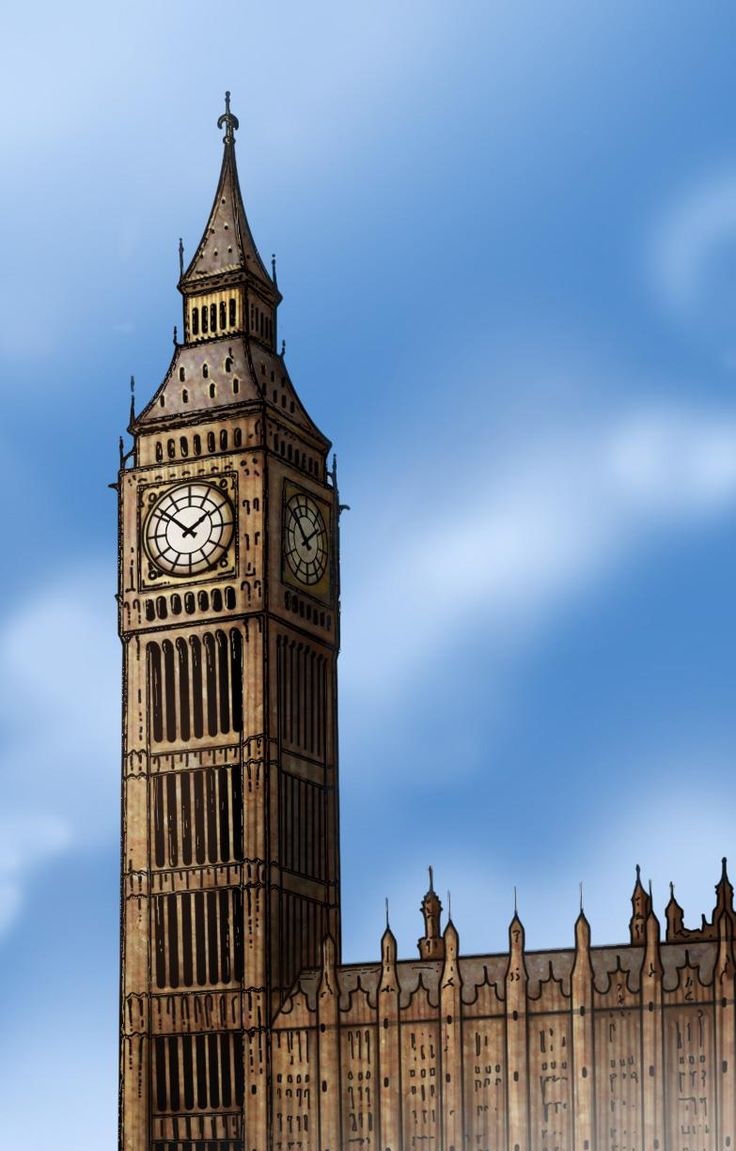 Who rules the country?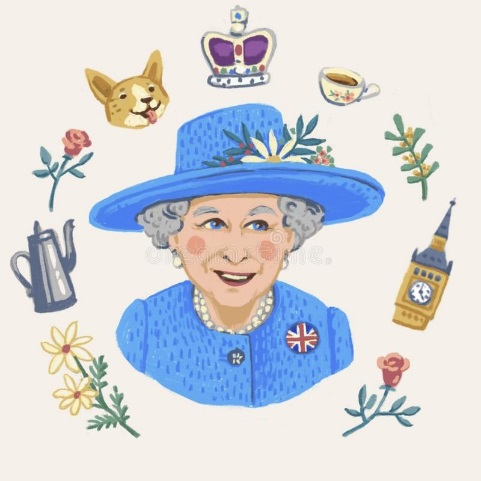 What is the name of the new year in Britain?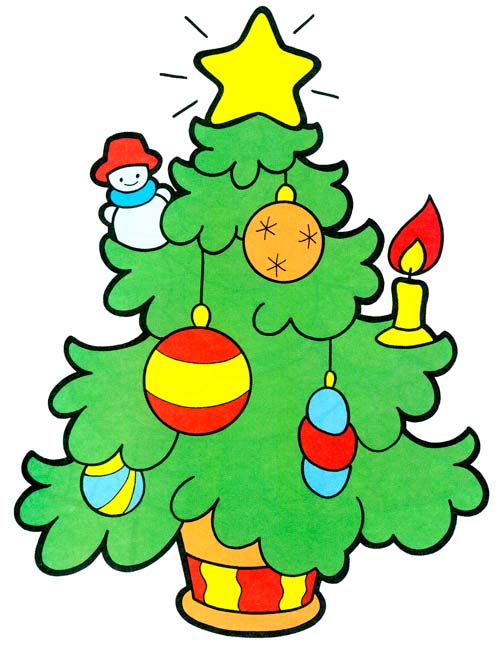 